Pod obrázok vložte zodpovedajúce číslo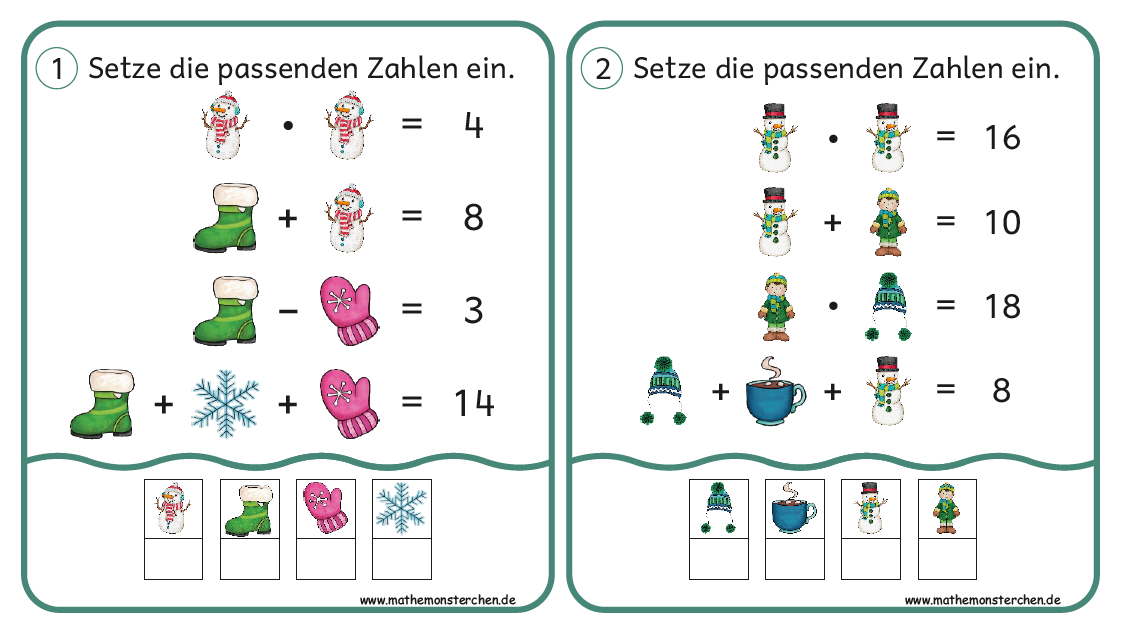 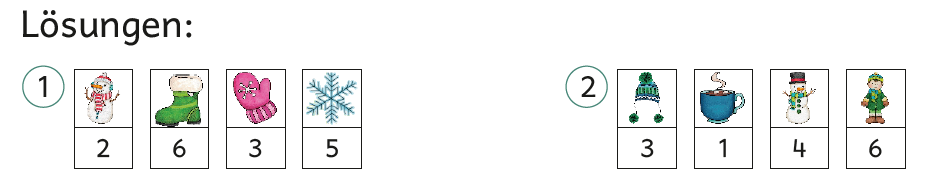 